HRVATSKI JEZIK 20.5.2020.Vrste riječi-ponavljanjePonovimo!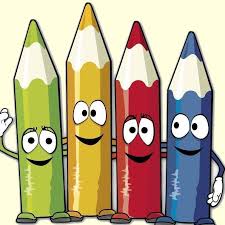 Odredi vrste riječi i dopuni rečenice:Riječ OLOVKE je _______________ .Riječi: PISATI, CRTATI i ŠARATI su ______________ .Riječi: RAZNOBOJNE, OŠTRE i TANKE su __________ .
Sigurno si uspješno imenovao imenicu, glagol i pridjev kao vrste riječi! Danas ih vježbamo i ponavljamo!Igrate igru „NA SLOVO“ koju svi znamo. U njoj su zadani pojmovi koje ćete upisivati, a da počinju zadanim slovom! Primjer vam je napisan u tablici!Zadana slova su: M, K, S, LJ, PFotografiju popunjene tablice mi pošalji privatnom porukom.Zadatak:
Pomoću riječi iz tablice (jedan red u kome sve riječi počinju istim slovom) osmisli i napiši kratku priču, npr.,  „Na slovo M“. Naravno da ćeš u pisanju upotrijebiti još neke druge riječi koje ti trebaju za pisanje smislenih  
              rečenica i smislene priče!
              Priču fotografiraj i pošalji, jako se radujem čitanju neobičnih i kreativnih priča!!Imenica ženskog rodaImenica muškog rodaImenica srednjeg rodaGlagol Opisni pridjev Posvojni pridjevloptaleptirlaneletjetiLukavo Lukino